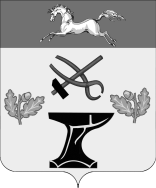 О внесении изменений в решение Совета Ковалевского сельского поселения Новокубанского района от 23 марта 2017 года № 171 «Об установлении дополнительных оснований признания безнадежной к взысканию недоимки, задолженности по пеням и штрафам по местным налогам, подлежащим зачислению в бюджет Ковалевского сельского поселения Новокубанского района» В соответствии с частью 3 статьи 59 Налогового кодекса Российской Федерации, руководствуясь пунктом 6 Порядка списания недоимки и задолженности по пеням, штрафам и процентам, признанным безнадежными к взысканию, утвержденного приказом Федеральной налоговой службы                 от 19 августа 2010 года № ЯК-7-8/393@ «Об утверждении Порядка списания недоимки и задолженности по пеням, штрафам и процентам, признанных безнадежными к взысканию и Перечня документов, подтверждающих обстоятельства признания безнадежными к взысканию недоимки, задолженности по пеням, штрафам и процентам», руководствуясь Уставом Ковалевского сельского поселения Новокубанского района, Совет Ковалевского сельского поселения Новокубанского района, р е ш и л:1. Внести в решение Совета Ковалевского сельского поселения Новокубанского района от 23 марта 2017 года № 171 «Об установлении дополнительных оснований признания безнадежной к взысканию недоимки, задолженности по пеням и штрафам по местным налогам, подлежащим зачислению в бюджет Ковалевского сельского поселения Новокубанского района» следующие изменения:1) пункт 1 изложить в следующей редакции:«1. Установить, что кроме случаев, установленных пунктом 1 статьи 59 Налогового кодекса Российской Федерации, признаются безнадежными к взысканию недоимка, задолженность по пеням и штрафам по местным налогам и сборам, установленным на территории Ковалевского сельского поселения Новокубанского района за отдельными налогоплательщиками, уплата и (или) взыскание которых оказались невозможными в случаях:1) вынесения судебным приставом-исполнителем постановления об окончании исполнительного производства при возврате взыскателю исполнительного документа по основаниям, предусмотренным пунктами 3 и 4 части 1 статьи 46 Федерального закона от 02.10.2007 №229-ФЗ «Об исполнительном производстве», если с даты образования недоимки и (или) задолженности по пеням и штрафам прошло более трех лет, в следующих случаях:ее размер не превышает размера требований к должнику, установленного законодательством Российской Федерации о несостоятельности (банкротстве) для возбуждения производства по делу о банкротстве;судом возвращено заявление о признании должника банкротом или прекращено производство по делу о банкротстве в связи с отсутствием средств, достаточных для возмещения судебных расходов на проведение процедур, применяемых в деле о банкротстве;2) постоянно проживающих за пределами Новокубанского района, точный адрес проживания которых неизвестен;3)  отбывающих наказание по приговору суда в местах лишения свободы, находящихся в домах престарелых, интернатах;4) находящихся на лечении в психиатрических учреждениях, имеющих справку о недееспособности по заключению бюро медико-социальной экспертизы;5) жилые дома, которых непригодны для проживания;6)  умерших, имеющих задолженность по земельному налогу и налогу на имущество физических лиц до даты смерти, в том числе по пеням и штрафам по истечении трех лет со дня смерти;7)  по отмененным налогам, сборам и иным обязательным платежам;8) истечения установленного срока для взыскания недоимки, задолженности по пеням и штрафам по местным налогам и сборам, в том числе вынесения судом определения об отказе в восстановлении пропущенного срока подачи заявления в суд о взыскании недоимки, задолженности по пеням, штрафам.»;2) пункт 2 исключить.2. Контроль за исполнением настоящего решения возложить на  комиссию Совета Ковалевского сельского  поселения Новокубанского района по финансам, бюджету, налогам и контролю (Якименко). 3. Настоящее решение вступает в силу со дня его официального опубликования.РЕШЕНИЕ    РЕШЕНИЕ    СОВЕТА  КОВАЛЕВСКОГО СЕЛЬСКОГО ПОСЕЛЕНИЯ   НОВОКУБАНСКОГО  РАЙОНАСОВЕТА  КОВАЛЕВСКОГО СЕЛЬСКОГО ПОСЕЛЕНИЯ   НОВОКУБАНСКОГО  РАЙОНАот 21 декабря 2017 г.                 № 197с. Ковалевское с. Ковалевское Глава Ковалевского сельского поселения Новокубанского района					                                                                         В.Н. СиньковскийПредседатель Совета Ковалевского  сельского поселения Новокубанского района                                                                                             В.В.Лукарин                      